(Jung) MusikerLeistungsAbzeichen in Gold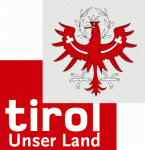 Abschlussprüfung TMSWName/Vorname:		Instrument: 			Ausbildungsinstitut:		Hauptfachlehrer/in:		PRÜFUNGSPROGRAMMPRÜFUNGSPROGRAMMINTERNER TEILINTERNER TEILEtüden/Vortragsstücke:(Werk/Satzbezeichnung/Komponist) Dauer:1.)2.)3.)4.)5.)Gesamtdauer (max. 10 min.)ÖFFENTLICHER TEILÖFFENTLICHER TEILKonzertteil (öffentlicher Teil)(Werk/Satzbezeichnung/Komponist) Dauer:1.)2.)3.)4.)5.)(Klavier) Begleitung:Gesamtdauer (max. 20 min.)